Midwifery Assessment Tool for Education (MATE)MATE is an evidence-based guide for countries wishing to strengthen/develop midwifery education.MATE has been created and piloted with support of midwifery colleagues in Europe. MATE is a self-assessment tool designed to inform discussions in country at early planning stages, and belongs to the midwives /leaders who use it.  It asks midwives, leaders and women using maternity services to consider: Where they are now? Where they would like to be?What they need to do to get there?It also provides links to useful resourcesDeveloping MATE:Jan 2017 – July 2017 Expert group consultation: Lithuania, Slovakia, Slovenia, Bulgaria 2018: Pilot in Eastern Europe In Czech Republic and Lithuania.            We asked: Is MATE fit for purpose? Is it relevant, understandable and useful?2018-19: Field-test in Eastern Europe To ensure that the process of using MATE is understandable and effective.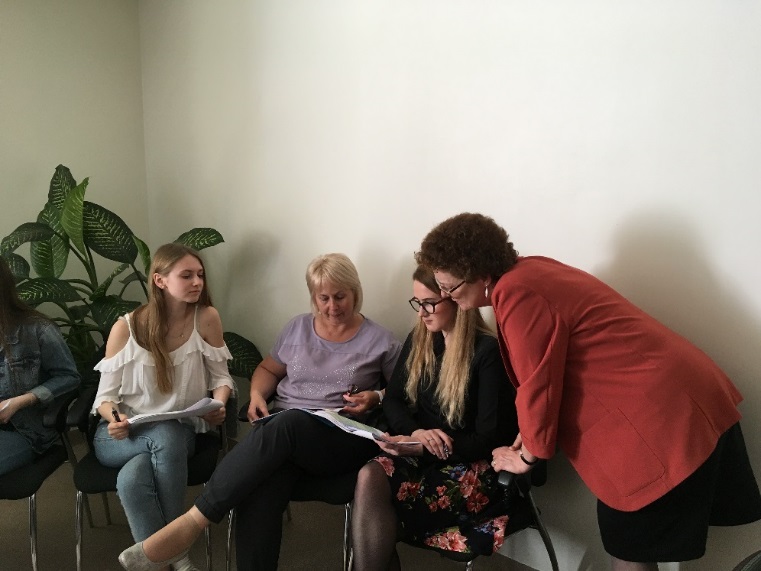 Piloting MATE in Kaunas, LithuaniaSample pages from MATE: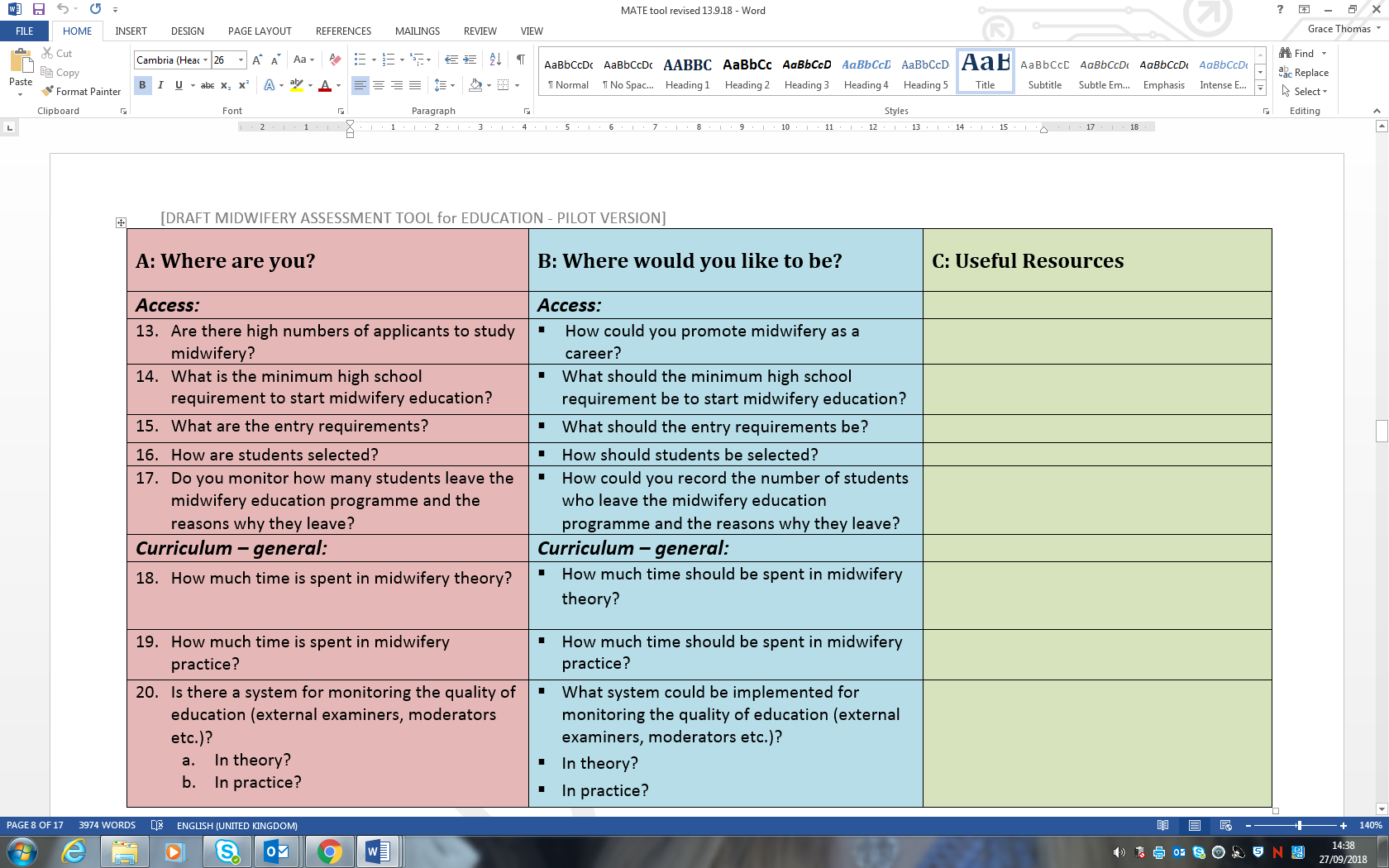 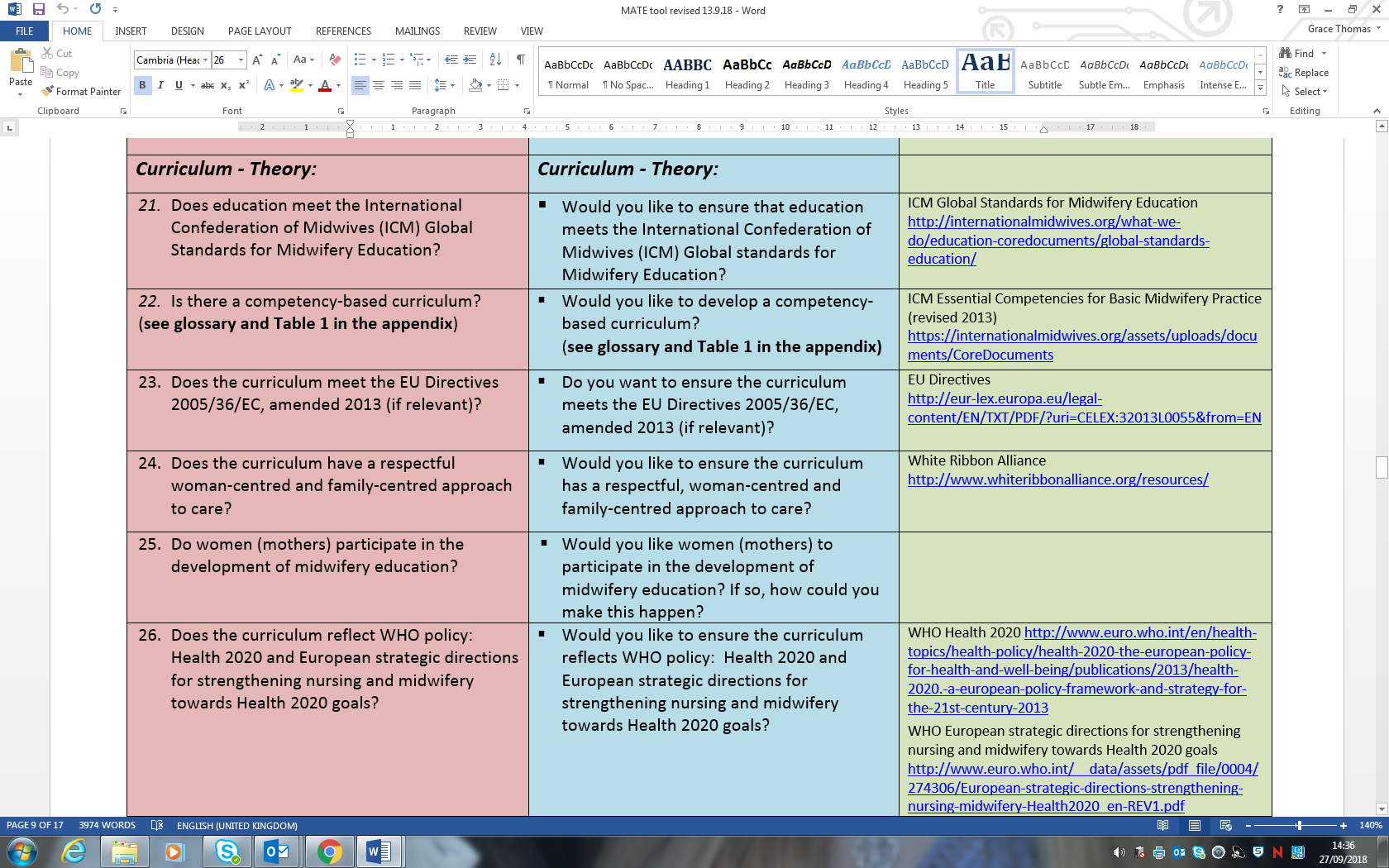 Participant feedback from the pilot stage was very positive. Participants told us: ‘It can help to think and to do real steps for development of midwifery’ ‘It is relevant in my country, but there are many countries whose system is struggling a lot more than us. I'm sure this tool can help them make it better’Following field-testing, the tool will be translated and published on WHO website.For further information please contact:WHOCCmid@cardiff.ac.uk 